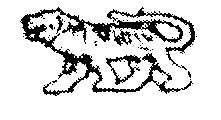 МУНИЦИПАЛЬНЫЙ КОМИТЕТГРИГОРЬЕВСКОЕ СЕЛЬСКОЕ ПОСЕЛЕНИЕМИХАЙЛОВСКИЙ МУНИЦИПАЛЬНЫЙ РАЙОНПРИМОРСКИЙ КРАЙРЕШЕНИЕ.                                               22.07..2021г.                         с.Григорьевка                                                        № 16                                   О внесении изменений в Решение от 22.11.2018г №31 «Об утверждении Порядка размещения сведений о доходах, расходах, об имуществе и обязательствах имущественного характера лиц, замещающих муниципальные должности и членов их семей в информационно-телекоммуникационной сети «Интернет» и предоставления этих сведений общероссийским средствам массовой информации для опубликования»( в редакции решения от 25.12.2020г №18; от 16.03.2021 №8)   В соответствии с Федеральными законами от 6 октября 2003 года № 131-ФЗ «Об общих принципах организации местного самоуправления в Российской Федерации», от               25 декабря 2008 года № 273-ФЗ «О противодействии коррупции», от 3 декабря 2012 года № 230-ФЗ «О контроле за соответствием расходов лиц, замещающих государственные должности, и иных лиц их доходам», Указом Президента Российской Федерации от 08.07.2013г №613 «Вопросы противодействия коррупции», Уставом Григорьевского сельского поселения,  на основании  протеста Прокуратуры Михайловского района от 30.06.2021г №7-3-2021, муниципальный комитет Григорьевского сельского поселенияРЕШИЛ: 1. Внести в Решение от 22.11.2018г №31 «Об утверждении Порядка размещения сведений о доходах, расходах, об имуществе и обязательствах имущественного характера лиц, замещающих муниципальные должности и членов их семей в информационно-телекоммуникационной сети «Интернет» и предоставления этих сведений общероссийским средствам массовой информации для опубликования» следующие изменения:1.1 Подпункт «г» пункта 2 Порядка изложить в следующей редакции:« г) сведения об источниках получения средств, за счет которых совершены сделки (совершена сделка) по приобретению земельного участка, другого объекта недвижимого имущества, транспортного средства, ценных бумаг (долей участия, паев в уставных (складочных) капиталах организаций), цифровых финансовых активов, цифровой валюты, если общая сумма таких сделок (сумма такой сделки) превышает общий доход лица, замещающего муниципальную должность, и его супруги (супруга) за три последних года, предшествующих отчетному периоду.».1.2 дополнить  Порядок пунктом 1.1 следующего содержания:    « 1.1.В целях размещения в информационно-телекоммуникационной сети Интернет на официальном сайте Григорьевского сельского поселения wwwГригорьевка РФ  сведений о доходах, расходах, об имуществе и обязательствах имущественного характера, представленных лицом, замещающим должность, данное лицо в течение двух рабочих дней после направления справки в уполномоченный орган представляет ее копию в орган местного самоуправления. Копия представленной справки приобщается органом местного самоуправления к личному делу лица, замещающего должность.».2. Настоящее решение вступает в силу со дня его официального обнародования в местах, установленных Уставом Григорьевского  сельского поселения. Глава Григорьевского сельского поселения                                                           А.С. Дрёмин    